                                                        Домашнее  задания 8 класс 13.04.2020                                                                    Алгебра 8 классИстория 8 класс                                                        Английский язык 8 классФизика  8 классГеография  8 классРусский язык 8 класс                            13 апреля 2020                           13 апреля 2020                           13 апреля 2020 ТЕМАПараграф в учебникеСсылка на видеоурокДомашнее заданиеКонтрольная работа 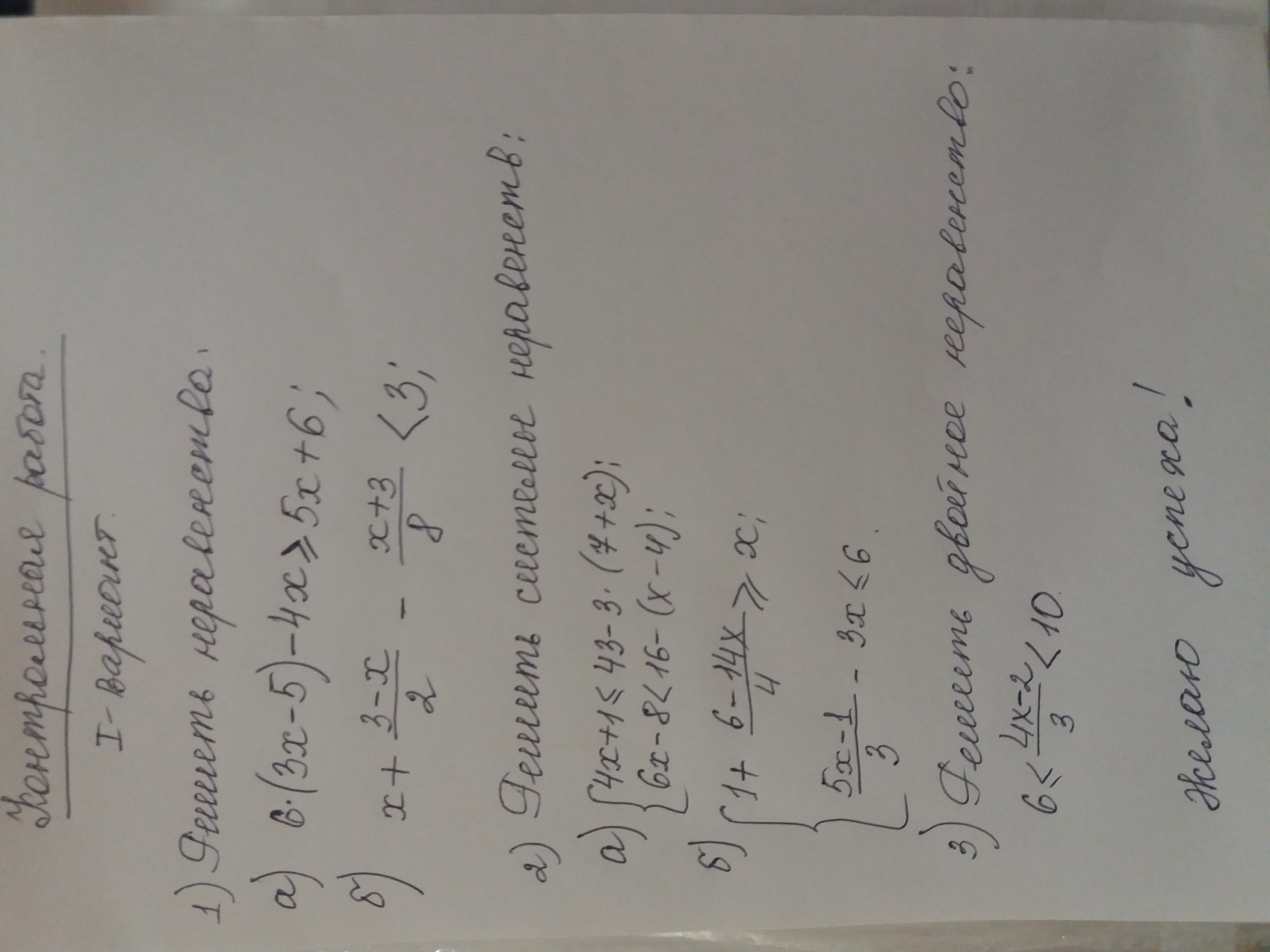 13 апрель 202013 апрель 202013 апрель 2020 ТЕМАПараграф в учебникеСсылка на видео урокДомашнее заданиеПовторительно-обобщающий урок «Российская империя в период правления Екатерины II»  и «Россия при Павле I».§ 18 - 25Повторить параграфы, выучить даты и понятия                                         13 апреля  2020                                         13 апреля  2020                                         13 апреля  2020 ТЕМАПараграф в учебникеКлассная работаClass workДомашнее заданиеHomeworkНа досуге.(14ч.) Мое любимое  времяпрепровождение. Необычные увлечения.Стр.122-1231)Записать число Monday, the thirteenth of AprilClass work. 2) Записать в словарь WL21Module 8aAddicted, competitor, discover,equipment, pastime, roll, slide,splash.3)Прослушать аудио упр.2,стр.122-123.https://youtu.be/NZ4lPJV8azc4)Упр.1.Переведите слова. Найдите предложения с этими словами в тексте га стр.122-123, и переведите их на русский язык.Запишите.HomeworkEx, p. Упр.2. Предложения взяты из текстов на стр122-123. Запишите  пропуски правильное слово.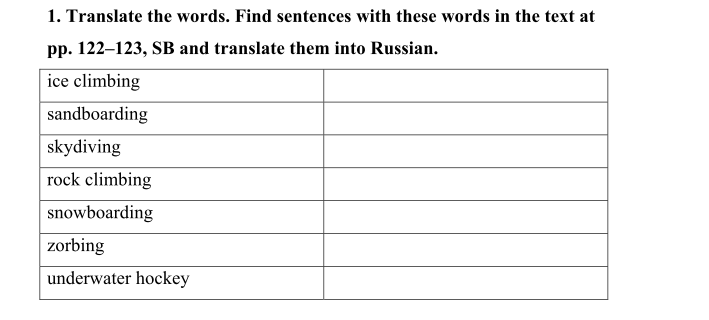 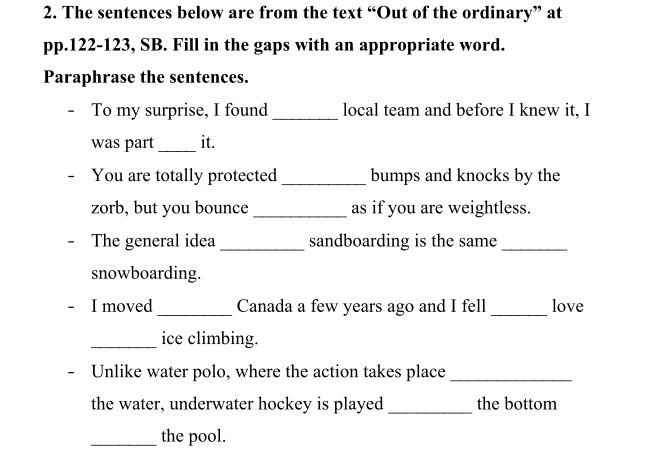 13 апрель 202013 апрель 202013 апрель 202013 апрель 2020 ТЕМА Параграф в учебникеСсылка на видео урокДомашнее задание Лабораторная работа №13   «Построение изображений в собирающей линзе»Стр 151Оформить на двойном чистом листке  работу по стр 151,  экспер задание 34.1, Линза – любое увеличительное стекло13 АПРЕЛЬ 202013 АПРЕЛЬ 202013 АПРЕЛЬ 202013 АПРЕЛЬ 2020 ТЕМА Параграф в учебникеСсылка на видео урокДомашнее задание Этапы развития территориальной организации и общества. -https://infourok.ru/prezentaciya-territorialnaya-organizaciya-obschestva-vse-svyazano-so-vsem-klass-1146721.htmlконспект  презентациитаблица. Записать  этапы ТОО.13 апрель 202013 апрель 202013 апрель 2020 ТЕМАПараграф в учебникеСсылка на видео урокДомашнее заданиеР.р.№21. Сочинение-рассуждение на тему «Что такое счастье?» (упр.318-319)Упр.318-319Упр.318.Задания1,2(А), 3https://www.youtube.com/watch?v=8bUrhstYS_wУпр.319. Напишите сочинение на тему «Что такое счастье?»